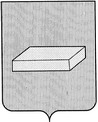 ГОРОДСКАЯ ДУМА ГОРОДСКОГО ОКРУГА ШУЯР Е Ш Е Н И Е		от 23 декабря 2015 года				№ 84       О внесении изменений в Решение Думы городского округа Шуя  от 29.08.2013 №148 «Об утверждении Положения об установке и эксплуатации рекламных конструкций на территории городского округа Шуя, Положения о порядке организации и проведения торгов на право заключения договора на установку и эксплуатацию рекламной конструкции на земельном участке, который находится в собственности городского округа Шуя или государственная собственность на который не разграничена, а также на здании или ином недвижимом имуществе, находящемся в собственности городского округа Шуя, Порядка расчета размера оплаты по договорам на установку и эксплуатацию рекламных конструкций на земельном участке, который находится в собственности городского округа Шуя или государственная собственность на который не разграничена, а также на здании или ином недвижимом имуществе, находящемся в собственности городского округа Шуя, Положения об установке информационных конструкций на территории городского округа Шуя»В соответствии с Федеральным Законом от 06.10.2003г. № 131-ФЗ «Об общих принципах организации местного самоуправления в Российской Федерации», Уставом городского округа Шуя, Решением городской Думы городского округа Шуя от 24.09.2015 № 174 «О внесении изменений в решение Думы городского округа Шуя от 25.05.2011 № 77 "О структуре Администрации городского округа Шуя», городская Дума  РЕШИЛА:1.  Внести в Решение Думы городского округа Шуя  от 29.08.2013 № 148 «Об утверждении Положения об установке и эксплуатации рекламных конструкций на территории городского округа Шуя, Положения о порядке организации и проведения торгов на право заключения договора на установку и эксплуатацию рекламной конструкции на земельном участке, который находится в собственности городского округа Шуя или государственная собственность на который не разграничена, а также на здании или ином недвижимом имуществе, находящемся в собственности городского округа Шуя, Порядка расчета размера оплаты по договорам на установку и эксплуатацию рекламных конструкций на земельном участке, который находится в собственности городского округа Шуя или государственная собственность на который не разграничена, а также на здании или ином недвижимом имуществе, находящемся в собственности городского округа Шуя, Положения об установке информационных конструкций на территории городского округа Шуя» следующие изменения:1.1. В Приложении 1 к решению городской Думы городского округа Шуя  пункт 2.4. раздела 2 изложить в новой редакции:«2.4. Комитет по управлению муниципальным имуществом Администрации городского округа Шуя осуществляет подготовку и заключение договора на установку и эксплуатацию рекламной конструкции, расположенной на земельном участке, здании или ином недвижимом имуществе (за исключением жилых домов), находящемся в  муниципальной собственности, либо на земельном участке, государственная собственность на который не разграничена, с победителем торгов на право заключения таких договоров.» 1.2. В Приложении 1 к решению городской Думы городского округа Шуя  пункт 2.5. считать утратившим силу. 1.3. В Приложении 2 к решению городской Думы городского округа Шуя  пункт 6.1. изложить в новой редакции:«6.1. По результатам проведения Торгов Организатор в течение 1 рабочего дня направляет протокол результатов проведения торгов:- в Комитет по управлению муниципальным имуществом Администрации городского округа Шуя для подготовки и заключения с победителем Торгов договора на установку и эксплуатацию рекламной конструкции, расположенной на земельном участке, здании или ином недвижимом имуществе (за исключением жилых домов), находящемся в  муниципальной собственности, либо на земельном участке, государственная собственность на который не разграничена, с победителем торгов на право заключения таких договоров;- в муниципальные предприятия и учреждения - в случае нахождения муниципального имущества, к которому крепится рекламная конструкция, в хозяйственном ведении или оперативном управлении муниципальных предприятий и учреждений, протокол результатов проведения торгов направляется Организатором в указанные предприятия или учреждения для подготовки и заключения с победителем Торгов договора на установку и эксплуатацию рекламной конструкции.К протоколу прикладываются все представленные победителем Торгов или единственным участником Торгов документы, в том числе копии паспорта или иного документа, удостоверяющего личность заявителя - физического лица, свидетельств о государственной регистрации и постановке на учет в налоговом органе (для индивидуальных предпринимателей); копии устава, свидетельств о государственной регистрации и постановке на учет в налоговом органе, подтверждение полномочий лица, подписавшего заявление (для заявителя - юридического лица)».1.4. Пункт 6.6. в Приложении 2 к решению городской Думы городского округа Шуя   исключить.2. Настоящее решение вступает в силу после его официального опубликования, но не ранее государственной регистрации Положения о Комитете по управлению муниципальным имуществом Администрации  городского округа Шуя в новой редакции.Председатель городской Думы городского округа Шуя                                        Д.Е. ПЛАТОНОВ      Глава городского округа Шуя                                    С.Ю. РОЩИН